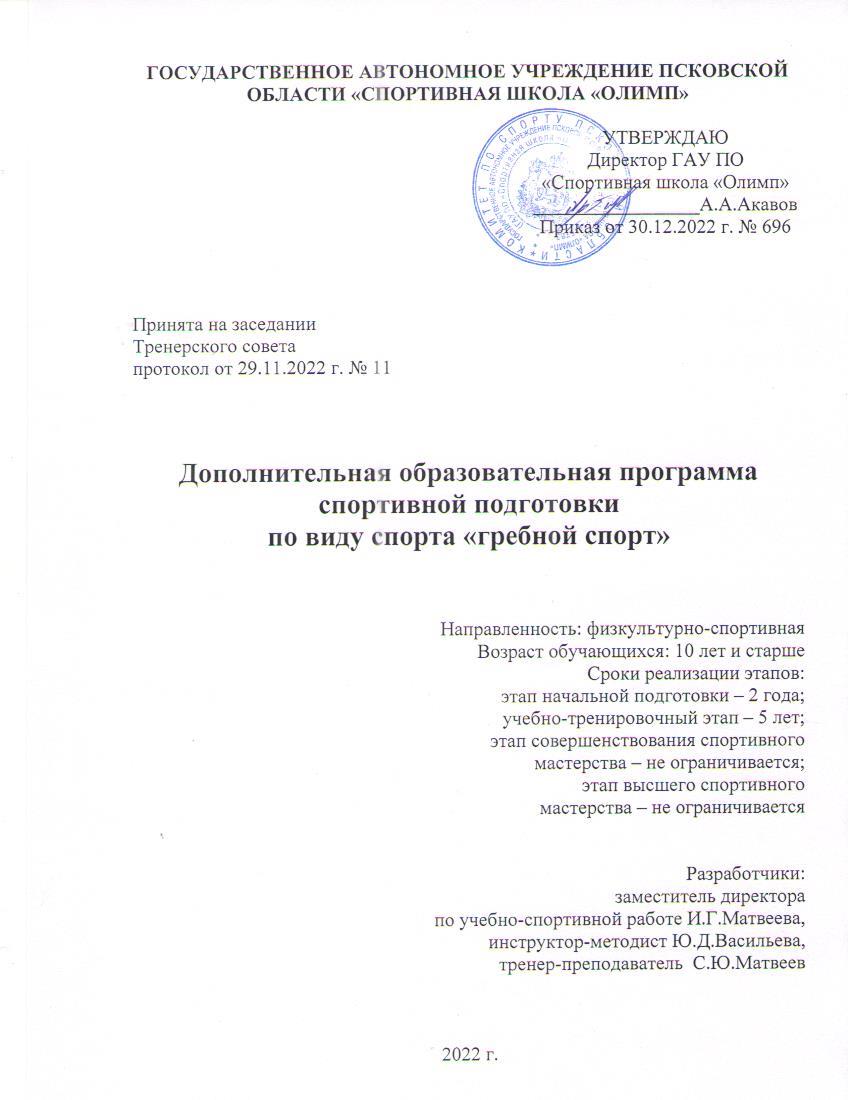 СодержаниеОбщие положения1.1. Название дополнительной образовательной программы спортивной подготовки 		Государственное автономное учреждение Псковской области «Спортивная школа «Олимп» (далее – Учреждение) реализует дополнительную образовательную программу спортивной подготовки по виду спорта «гребной спорт» (далее – Программа). Программа предназначена для организации в Учреждении образовательной деятельности по спортивной подготовке с учетом совокупности минимальных требований к спортивной подготовке, определенных федеральным стандартом спортивной подготовки по виду спорта «гребной спорт», утвержденным приказом Минспорта России 30 ноября 2022 года № 1090 «Об утверждении федерального стандарта спортивной подготовки по виду спорта «гребной спорт» (далее – ФССП). Программа разработана в соответствии с приказом Минспорта России от 14декабря 2022 года № 1241  «Об утверждении примерной дополнительной образовательной программы спортивной подготовки по виду спорта «гребной спорт».	Программа разработана с учетом возраста, пола обучающихся, особенностей вида спорта «гребной спорт», спортивных дисциплин: академическая гребля, гребля-индор, прибрежная гребля.1.2. Цели Программы	Цели Программы: физическое воспитание личности,  приобретение обучающимися знаний, умений и навыков в области физической культуры и спорта, в избранном виде спорта. 	Задачи Программы:	- выявлять и отбирать наиболее одаренных детей и подростков;	- развивать у обучающихся физические качества, способности;	- формировать двигательные умения и навыки в избранном виде спорта;	- укреплять здоровье;	- формировать культуру здорового и безопасного образа жизни;			- формировать навыки коллективного взаимодействия, навыки и привычки этических норм поведения;       - изучать основы безопасного поведения при занятиях спортом;	- создать условия для прохождения спортивной подготовки для достижения спортивных результатов на основе соблюдения спортивных и педагогических принципов в учебно-тренировочном процессе в условиях многолетнего, круглогодичного и поэтапного процесса спортивной подготовки. II. Характеристика Программы	 Программа имеет физкультурно-спортивную направленность. Программа направлена на всестороннее физическое и нравственное развитие, физическое воспитание, совершенствование спортивного мастерства обучающихся посредством организации их систематического участия в спортивных мероприятиях, включая спортивные соревнования, в том числе в целях включения обучающихся в состав спортивных сборных команд.					Для зачисления желающих в группы спортивной подготовки Учреждение проводит набор с 01 по 20 декабря текущего года. Набор осуществляется на основании индивидуального отбора, проводимого в целях выявления лиц, имеющих необходимые для освоения Программы способности в области физической культуры и спорта. Допускается дополнительный набор обучающихся на второй и последующие годы обучения при наличии вакантных мест и выполнении обучающимся необходимых нормативов.					Нормативы для зачисления на этап спортивной подготовки  определены в таблицах № 10-13. 2.1. Сроки реализации этапов спортивной подготовки и возрастные границы лиц, проходящих спортивную подготовку, количество лиц, проходящих спортивную подготовку в группах на этапах спортивной подготовки 	Сроки реализации этапов спортивной подготовки и возрастные границы лиц, проходящих спортивную подготовку, количество лиц, проходящих спортивную подготовку (далее – обучающиеся) в группах на этапах спортивной подготовки представлены в таблице № 1.							Таблица № 1Сроки реализации этапов спортивной подготовки и возрастные границы лиц, проходящих спортивную подготовку, по отдельным этапам, количество лиц, проходящих спортивную подготовку в группах на этапах спортивной подготовки		2.2 Объем Программы	Объем Программы, определяющий количество часов в неделю, общее количество часов в год на этапах и годах спортивной подготовки, приведен в таблице № 2.Таблица №2Объем Программы2.3. Виды (формы) обучения по Программе Виды (формы) обучения, применяющиеся при реализации Программы: - форма обучения – очная;- учебно-тренировочные занятия – групповые, индивидуальные, смешанные;- работа по индивидуальным планам;- учебно-тренировочные мероприятия – виды и продолжительность учебно-тренировочных мероприятий зависят от этапа спортивной подготовки, представлены в таблице № 3;- спортивные соревнования – объем соревновательной деятельности определен в таблице № 4.Таблица № 3Учебно-тренировочные мероприятияТаблица № 4Объем соревновательной деятельностиТребования к участию в спортивных соревнованиях обучающихся:- соответствие возраста, пола и уровня спортивной квалификации обучающихся положениям (регламентам) об официальных спортивных соревнованиях согласно Единой всероссийской спортивной классификации и правилам вида спорта «гребной спорт»; 								- наличие медицинского заключения о допуске к участию в спортивных соревнованиях; 												- соблюдение общероссийских антидопинговых правил и антидопинговых правил, утвержденных международными антидопинговыми организациями.Учреждение направляет обучающегося и лиц, осуществляющих спортивную подготовку, на спортивные соревнования на основании календарного плана официальных физкультурных и спортивных мероприятий и соответствующих положений (регламентов) об официальных спортивных соревнованиях.2.4. Годовой учебно-тренировочный планУчебно-тренировочный процесс в Учреждении осуществляется в соответствии с годовым учебно-тренировочным планом. Годовой учебно-тренировочный план определяет объем часов учебно-тренировочной работы по видам и годам спортивной подготовки на этапах спортивной подготовки. Годовой учебно-тренировочный план, с учетом соотношения видов спортивной подготовки и иных мероприятий в структуре учебно-тренировочного процесса на этапах спортивной подготовки, представлен в таблице № 5. Таблица № 5Годовой учебно-тренировочный план	        	К иным условиям реализации Программы относится трудоемкость Программы (объемы времени на ее реализацию) с обеспечением непрерывности учебно-тренировочного процесса, а также порядок и сроки формирования учебно-тренировочных групп, утвержденный локально-нормативным актом Учреждения.								Программа рассчитана на 52 недели в год. Учебно-тренировочный процесс в Учреждении ведется в соответствии с годовым учебно-тренировочным планом (включая период самостоятельной подготовки по индивидуальным планам спортивной подготовки для обеспечения непрерывности учебно-тренировочного процесса). При включении в учебно-тренировочный процесс самостоятельной подготовки ее продолжительность составляет не менее 100% и не более 20% от общего количества часов, предусмотренных годовым учебно-тренировочным планом.											Продолжительность одного учебно-тренировочного занятия при реализации Программы устанавливается в часах и не превышает: 			на этапе начальной подготовки — двух часов; 						на учебно-тренировочном этапе (этапе спортивной специализации) — трех часов; 													на этапе совершенствования спортивного мастерства — четырех часов; 	на этапе высшего спортивного мастерства — четырех часов.			При проведении более одного учебно-тренировочного занятия в один день суммарная продолжительность занятий не должна составлять более восьми часов. В часовой объем учебно-тренировочного занятия входят теоретические, практические, восстановительные, медико-биологические мероприятия, инструкторская и судейская практика.								Работа по индивидуальным планам спортивной подготовки может осуществляться на этапах совершенствования спортивного мастерства и высшего спортивного мастерства, а также на всех этапах спортивной подготовки в период проведения учебно-тренировочных мероприятий и участия в спортивных соревнованиях.2.5. Календарный план воспитательной работы         В центре воспитательного процесса находится личностное развитие обучающихся, их индивидуальных способностей, поиск оптимальных средств сохранения и укрепления здоровья, создание благоприятных условий для формирования у обучающихся отношения к здоровому образу жизни как одному из главных путей в достижении успехов. Календарный план воспитательной работы размещен в таблице № 6.Таблица № 6Календарный план воспитательной работы 2.6. План мероприятий, направленный на предотвращение допинга в  спорте и борьбу с нимОсновная цель проведения антидопинговых мероприятий специалистами, тренерами–преподавателями Учреждения - повышение уровня знаний обучающихся в вопросах борьбы с допингом и предотвращение использования допинга. План направлен на формирование нетерпимости к допингу среди обучающихся. План мероприятий, направленный на предотвращение допинга в  спорте и борьбу с ним изложен в таблице № 7.Таблица № 7План мероприятий, направленный на предотвращение допинга в спорте и борьбу с ним 2.7. Планы инструкторской и судейской практикиВ течение всего периода  спортивной  подготовки  тренер-преподаватель готовит себе помощников, привлекая обучающихся к организации учебно-тренировочных занятий и проведению соревнований. Учебно-тренировочные занятия проводятся в форме бесед, семинаров, практических занятий, самостоятельного изучения литературы. Обучающиеся овладевают принятой в виде спорта терминологией, основными методами построения учебно-тренировочного занятия, навыками дежурного по группе (подготовка места занятий, получение и сдача инвентаря). Во время проведения занятий развивается способность обучающихся наблюдать за выполнением заданий другими обучающимися, находить ошибки и исправлять их.	 			Инструкторская и судейская  практика  проводится на занятиях и вне занятий, начиная с учебно-тренировочного этапа (этапа спортивной специализации), и продолжается на всех последующих этапах спортивной подготовки. Привитие судейских навыков осуществляется путем изучения правил соревнований, привлечения обучающихся к непосредственному выполнению отдельных судейских обязанностей, ведения протоколов соревнований. 												На учебно-тренировочном этапе обучающиеся самостоятельно ведут дневники самоконтроля, где ведется учет занятий с тематикой, заданий и поставленных задач, регистрируются результаты выступления на спортивных соревнованиях, делается их анализ. Обучающиеся этапов совершенствования спортивного мастерства и высшего спортивного мастерства самостоятельно составляют конспект учебно-тренировочного занятия и проводят занятие в группе начальной подготовки, принимают участие в судействе соревнований, проводимых Учреждением.	Таблица № 8Планы инструкторской и судейской практики2.8. Планы медицинских, медико-биологических мероприятий и применения восстановительных средствМедицинские мероприятия направлены на сохранение и укрепление здоровья, обеспечение спортивного долголетия обучающихся. Ежегодно обучающиеся проходят медицинский осмотр (обследование). Медико-биологическое обеспечение направлено на повышение физической работоспособности и адаптации к интенсивным тренировочным нагрузкам. Восстановительные средства подразделяются на три основные группы: педагогические, медико-биологические и психологические.			Педагогические средства, обеспечивают эффективное протекание восстановительных процессов за счет рационального планирования учебно-тренировочного процесса: чередования объема и интенсивности выполняемой обучающимися тренировочной работы, установления оптимальных интервалов отдыха между упражнениями, разнообразия содержания учебно-тренировочных занятий, переключения на другие виды деятельности, введения разгрузочных, адаптационных и восстановительных микроциклов, индивидуализации средств и методов подготовки. Медико-биологические средства восстановления включают: рациональное питание и витаминизацию. Прием витаминов назначается врачом. Психические средства восстановления направлены на снижение уровня нервно-психической напряженности и утомления в наиболее трудные периоды учебно-тренировочного занятия и ответственных соревнований, они включают в себя: приемы психопрофилактики, психотерапии и психогигиены, такие как внушение, аутогенная и психорегулирующая тренировка, сон-отдых, приемы мышечной релаксации. Планы медицинских, медико-биологических мероприятий и применения восстановительных средств приведены в таблице № 9.Таблица № 9	Планы медицинских, медико-биологических мероприятий и применения восстановительных средств        Объемы медицинских, медико-биологических, восстановительных мероприятий зависят от этапа спортивной подготовки и определены в годовом учебно-тренировочном плане. Конкретный объем и целесообразность проведения восстановительных мероприятий определяют тренер-преподаватель и врач, исходя из решения текущих задач спортивной подготовки.III. Система контроля3.1. Требования к результатам прохождения Программы          По итогам освоения Программы применительно к этапам спортивной подготовки обучающемуся необходимо выполнить следующие требования к результатам прохождения Программы, в том числе, к участию в спортивных соревнованиях:На этапе начальной подготовки:формировать устойчивый интерес к занятиям физической культурой и спортом;изучить основы безопасного поведения при занятиях спортом;формировать двигательные умения и навыки, в том числе в виде спорта «гребной спорт»;повысить уровень физической подготовленности и всестороннее гармоничное развитие физических качеств;овладеть основами техники вида спорта «гребной спорт»;получить общие теоретические знания о физической культуре и спорте, виде спорта «гребной спорт», знания об антидопинговых правилах;соблюдать антидопинговые правила;ежегодно выполнять контрольно-переводные нормативы (испытания) 
по видам спортивной подготовки;укреплять здоровье.На учебно-тренировочном этапе (этапе спортивной специализации):формировать устойчивый интерес к занятиям видом спорта «гребной спорт»;повышать уровень разносторонней общей и специальной физической подготовленности, а также технической, тактической, теоретической 
и психологической подготовленности;изучить правила безопасности при занятиях видом спорта «гребной спорт» и успешно применять их в ходе проведения учебно-тренировочных занятий и участия в спортивных соревнованиях;соблюдать режим учебно-тренировочных занятий;изучить основные методы саморегуляции и самоконтроля;овладеть общими теоретическими знаниями о правилах вида спорта «гребной спорт»;изучить антидопинговые правила;соблюдать антидопинговые правила и не иметь их нарушений;ежегодно выполнять контрольно-переводные нормативы (испытания) 
по видам спортивной подготовки;принимать участие в официальных спортивных соревнованиях не ниже уровня спортивных соревнований муниципального образования на первом, втором и третьем году;принимать участие в официальных спортивных соревнованиях 
не ниже уровня спортивных соревнований субъекта Российской Федерации, начиная с четвертого года;получить уровень спортивной квалификации (спортивный разряд), необходимый для зачисления и перевода на этап совершенствования спортивного мастерства;укреплять здоровье.На этапе совершенствования спортивного мастерства:повышать уровень общей и специальной физической, технической, тактической, теоретической и психологической подготовленности;соблюдать режим учебно-тренировочных занятий (включая самостоятельную подготовку), спортивных мероприятий, восстановления и питания;  приобрести знания и навыки оказания первой доврачебной помощи;овладеть теоретическими знаниями о правилах вида спорта «гребной спорт»;выполнить план индивидуальной подготовки;закрепить и углубить знания антидопинговых правил;соблюдать антидопинговые правила и не иметь их нарушений;ежегодно выполнять контрольно-переводные нормативы (испытания) 
по видам спортивной подготовки;совершенствовать навыки в условиях соревновательной деятельности, демонстрировать высокие спортивные результаты в официальных спортивных соревнованиях;показывать результаты, соответствующие присвоению спортивного разряда «кандидат в мастера спорта» не реже одного раза в два года;принимать участие в официальных спортивных соревнованиях не ниже уровня межрегиональных спортивных соревнований;получить уровень спортивной квалификации (спортивное звание), необходимый для зачисления и перевода на этап высшего спортивного мастерства;сохранять здоровье.На этапе высшего спортивного мастерства:совершенствовать уровень общей и специальной физической, технической, тактической, теоретической и психологической подготовленности;соблюдать режим учебно-тренировочных занятий (включая самостоятельную подготовку), спортивных мероприятий, восстановления и питания;выполнить план индивидуальной подготовки;знать и соблюдать антидопинговые правила, не иметь нарушений таких правил;ежегодно выполнять контрольно-переводные нормативы (испытания) 
по видам спортивной подготовки;принимать участие в официальных спортивных соревнованиях не ниже уровня всероссийских спортивных соревнований;показывать результаты, соответствующие присвоению спортивного звания «мастер спорта России» или выполнить нормы и требования, необходимые для присвоения спортивного звания «мастер спорта России международного класса» не реже одного раза в два года;достичь результатов уровня спортивной сборной команды субъекта 
Российской Федерации и (или) спортивной сборной команды 
Российской Федерации; демонстрировать высокие спортивные результаты в межрегиональных, всероссийских и международных официальных спортивных соревнованиях;сохранять здоровье.Объем соревновательной деятельности по этапам и годам спортивной подготовки определен в таблице № 4.3.2. Оценка результатов освоения Программы          Оценка результатов освоения Программы сопровождается аттестацией обучающихся, проводимой Учреждением, на основе комплексов контрольных и контрольно-переводных нормативов, а также с учетом результатов участия обучающегося в спортивных соревнованиях и достижения им соответствующего уровня спортивной квалификации по годам и этапам спортивной подготовки.Задачами аттестации являются:								достоверная оценка умений и навыков, уровня физической                               подготовленности обучающихся на этапах освоения Программы;		определение перспектив дальнейшей учебно-тренировочной работы с обучающимися;											определение этапа подготовленности обучающихся;					получение объективной информации для подготовки локального нормативного акта о переводе обучающегося на следующий этап (год) спортивной подготовки;										выявление проблем тренеров-преподавателей в выборе средств, методов учебно-тренировочного процесса, в оптимальном распределении                          тренировочных нагрузок.Результаты прохождения спортивной подготовки применительно к этапам спортивной подготовки должны соответствовать требованиям к результатам прохождения Программы, в том числе, к участию в спортивных соревнованиях.3.3. Контрольные и контрольно-переводные нормативы по видам  
спортивной подготовки Контрольные и контрольно-переводные нормативы по видам спортивной подготовки и уровень спортивной квалификации обучающихся по годам и этапам спортивной подготовки разработаны с учетом возраста, пола обучающихся, особенностей вида спорта «гребной спорт» (спортивных дисциплин), уровня спортивной квалификации обучающихся (спортивные разряды и спортивные звания).  Нормативы представлены в таблицах № 10-13. Прием контрольно-переводных нормативов осуществляется с 15 по 25 декабря текущего года. Таблица № 10Нормативы общей физической подготовки для зачисления и перевода на этап начальной подготовки по виду спорта «гребной спорт»Таблица № 11Нормативы общей физической подготовки и уровень спортивной квалификации (спортивные разряды) для зачисления и перевода на учебно-тренировочный этап (этап спортивной специализации) по виду спорта «гребной спорт»Таблица № 12Нормативы общей физической подготовки и специальной физической подготовки и уровень спортивной квалификации (спортивные разряды) для зачисления и перевода на этап совершенствования спортивного мастерства по виду спорта «гребной спорт»Таблица № 13Нормативы общей физической подготовки и специальной физической подготовки и уровень спортивной квалификации (спортивные звания) для зачисления и перевода на этап высшего спортивного мастерства по виду спорта «гребной спорт»Результаты выполнения нормативов обучающимися заносятся в протоколы,  которые  хранятся в учебно-спортивном отделе Учреждения. IV. Рабочая программаОсобенности осуществления спортивной подготовки по спортивным дисциплинам: академическая гребля, гребля-индор, прибрежная гребля вида спорта «гребной спорт» основаны на особенностях вида спорта «гребной спорт» и его спортивных дисциплин. Дисциплины: академическая гребля и прибрежная гребля очень близки, отличие заключается в местах проведения спортивных соревнований и инвентаре. Дисциплина гребля-индор используется для специальной физической подготовки обучающихся во всех дисциплинах гребного спорта. Реализация Программы осуществляется с учетом этапа спортивной подготовки. Годовые учебно-тренировочные планы Программы применятся для осуществления спортивной подготовки по всем дисциплинам. 	Для зачисления на этап спортивной подготовки лицо, желающее пройти спортивную подготовку, должно достичь установленного возраста в календарный год зачисления на соответствующий этап спортивной подготовки.Возраст обучающихся на этапах совершенствования спортивного мастерства и высшего спортивного мастерства не ограничивается при условии вхождения их в список кандидатов в спортивную сборную команду Псковской области по виду спорта «гребной спорт» и участия в официальных спортивных соревнованиях по виду спорта «гребной спорт» не ниже уровня всероссийских спортивных соревнований.В зависимости от условий и организации учебно-тренировочных занятий, а также условий проведения спортивных соревнований подготовка обучающихся осуществляется на основе обязательного соблюдения требований безопасности, учитывающих особенности осуществления спортивной подготовки по спортивным дисциплинам вида спорта «гребной спорт».       Рабочая программа содержит описание учебно-тренировочного процесса по этапам спортивной подготовки, учебно-тематический план для дисциплин: академическая гребля, гребля-индор, прибрежная гребля. 4.1. Описание учебно-тренировочного процесса Этап начальной подготовки          Теоретическая подготовка. Цель – создание представлений о гребле как виде спорта. Теоретическая подготовка осуществляется на всех этапах спортивной подготовки, является необходимым элементом эффективного выполнения всех других разделов. Основная направленность теоретической подготовки на данном этапе – создание представлений о гребле как виде спорта, гигиенические основы физической культуры и спорта. Средства и методы теоретической подготовки - основными методами теоретической подготовки в группах этапа начальной подготовки являются: беседы, демонстрации простейших наглядных пособий, просмотр учебных фильмов.           Техническая подготовка. Цель – овладение основами техники гребли и управления лодкой. Задачи: обучение обращению с инвентарем; обучение выполнению схемы гребка в целом; обучение сохранению равновесия и управлению лодкой в усложненных условиях. Содержание работы - овладение основами техники гребли: ознакомление с устройством лодки, веслами, правилами их эксплуатации, правилами поведения на воде, терминологией, применяемой к гребле. Обучение выносу лодки, посадке и выходу из нее, основному и исходному положению. Обучение: освоение координации движений на тренажерах, плоту; выполнение гребка в целом, сохранение равновесия и управление лодкой, формирование специфических комплексных ощущений. Получение представления о темпе и ритме гребли. Закрепление основ техники гребли: основной двигательной структуры гребка, темпа, ритма гребли. Овладение сменой темпа и ритма гребли, командной греблей. Изучение элементов гребка: захват воды, проводки, заноса весла, выполнение поворотов и т.д., в том числе и в затрудненных условиях. Выработка устойчивости техники гребли против сбивающих факторов (волны, ветер, утомление). Отработка действий при переворотах, умение сесть обратно в лодку с помощью и без помощи или у берега. Физическая подготовка. Цель – всестороннее физическое развитие на основе широкого применения средств общей физической и специальной физической подготовки. Задачи: обучение специальным и вспомогательным упражнениям гребца; развитие отстающих мышечных групп и двигательных качеств; развитие общей выносливости и скоростных качеств. Характерной особенностью этапа является: преимущественное использование средств общей физической подготовки; естественный прирост двигательных качеств вследствие возрастного развития организма; гребля в лодке является новым видом деятельности и поэтому так же служит гармоническому развитию обучающегося; применяется максимально расширенный круг средств тренировки. Средства тренировки. Общая физическая подготовка: овладение широким комплексом двигательной активности при выполнении следующих упражнений: бег средней интенсивности и с равномерной скоростью, передвижение на лыжах, плавание различными способами, выполнение упражнений специального и общеразвивающего характера, упражнения на координацию, ловкость, гибкость и равновесие, спортивных игр. 		Тактическая подготовка. Цель – создание общего представления о тактике гребли. Формирование знаний по общим основам тактики. Определение показателя роли тактических знаний и умений в достижении высоких спортивных результатов. На данном этапе основным методом тактической подготовки является приобретение теоретических знаний по тактике. Создание общего представления о тактических действиях достигается, прежде всего, путем приобретения теоретических сведений с привлечением наглядных методов. Содержание работы. Обучение управления лодкой равномерным методом тренировки с использованием переменного метода. Понятие о старте и финише, совместном и раздельном старте. Общие представления об организации и проведении соревнований, о дистанциях соревнований. Соревновательная подготовка. Изучение управления лодкой (соревнования на технику) при равномерной и переменных методах. Выполнение контрольно-переводных нормативов.Годовые учебно-тренировочные планы для групп этапа начальной подготовки по годам обучения представлены в таблицах № 14-15. Таблица № 14Годовой учебно-тренировочный план для групп этапа начальной подготовки                 (первый год)Примечание: обозначения: 19:30 – 19 часов 30 минут; 15 ꞌ - 15 минутТаблица № 15Годовой учебно-тренировочный план для групп этапа начальной подготовки  (второй год)Примечание: обозначения: 6:57 – 6 часов 57 минут; 20 ꞌ - 20 минутУчебно-тренировочный этап (этап спортивной специализации)         Цели подготовки: содействие гармоническому развитию и углублённое овладение специализацией. Основная задача учебно-тренировочных групп - обеспечение разносторонней физической подготовленности обучающегося на основе планомерного увеличения объема тренировочных нагрузок и подбора средств и методов тренировки, позволяющих осуществить эту подготовку целенаправленно, с учетом специфики гребного спорта. Основное направление в работе – развитие общей выносливости, ловкости, гибкости, воспитания силовой выносливости, изучение и закрепление основ техники гребли, приобретение тактического опыта. Годичный цикл подготовки групп учебно-тренировочного этапа делится на подготовительный, соревновательный и переходный периоды.           Техническая подготовка. Цель - формирование эффективной техники гребли с оптимальной скоростью; обучение использованию массы тела. Задачи: владение оптимальной структурой движений при гребле в умеренном темпе; формирование специальных ощущений гребца; овладение техникой гребли в многоместных лодках на разных номерах; обучение элементам соревновательной деятельности, старта финиширования, поворотов, лидирование и гребле за лидером; расширение диапазона специальных двигательных навыков. 								Физическая подготовка. Цель - разносторонняя специальная физическая подготовка с акцентированным развитием скоростных качеств. Задачи: выполнение полного объема тренировочных нагрузок по всем аспектам подготовки; развитие специальной выносливости гребца; овладение всеми специальными упражнениями гребца. Характерными особенностями этапа являются: гребля в лодке начинает использоваться для развития всех двигательных качеств гребца; участие в соревнованиях не является первоочередным стимулом совершенствования и ещё не подчиняет себе направленность тренировочного процесса; начинает использоваться полный объём средств специальной подготовки гребца. Тактическая подготовка. Цель - освоение основных тактических приёмов прохождения дистанции. Задачи: научиться распределению сил на дистанции при использовании различных тактических приемов её преодоления; уметь применять различные тактические варианты преодоления дистанции; уметь выбирать рациональный тактический вариант ведения борьбы в зависимости от соревновательной ситуации. Основными методами являются - наглядный и упражнения с привлечением словесных методов. На этом этапе тактические действия совершенствуются и доводятся до уровня навыка. Осуществляется это при помощи следующих средств – индивидуально, с привлечением товарищей по команде в условиях моделирования соревновательной обстановки, в соревновательных условиях. Ознакомление с тактическими вариантами прохождения дистанции соревнований. Изучение и обработка вариантов стартов. Изучение лидирования. Гребля за лидером. Выполнение поворотов. Изучение финишных ускорений. Овладение ускорениями на дистанции. Изучение связи между условиями и тактикой гонки. Соревновательная подготовка. Цель - овладение представлениями о системе подготовки гребца и эффективной технике гребли. Используются: изучение методической литературы по вопросам обучения и тренировки гребцов, разбор и анализ техники гребли и методов обучения и тренировки, просмотр кинограмм, кинокольцовок, лекции по вопросам обучения и тренировки.Годовые учебно-тренировочные планы для групп учебно-тренировочного этапа по годам обучения представлены в таблицах № 16-20. Таблица № 16Годовой учебно-тренировочный план для групп учебно-тренировочного этапа (этапа спортивной специализации) (первый год)Примечание: обозначения: 1:37 – 1 час 37 минут; 27 ꞌ - 27 минутТаблица № 17Годовой учебно-тренировочный план  для групп учебно-тренировочного этапа (этапа спортивной специализации) (второй год)Примечание: обозначения: 1:37 – 1 час 37 минут; 27 ꞌ - 27 минутТаблица № 18Годовой учебно-тренировочный план для групп учебно-тренировочного этапа (этапа спортивной специализации) (третий год)	Примечание: обозначения: 1:37 – 1 час 37 минут; 27 ꞌ - 27 минутТаблица № 19Годовой учебно-тренировочный план для групп учебно-тренировочного этапа (этапа спортивной специализации) (четвертый год)Примечание: обозначения: 13:30 – 13 часов 30 минут; 45 ꞌ - 45 минутТаблица № 20Годовой учебно-тренировочный план для групп учебно-тренировочного этапа (этапа спортивной специализации) (пятый год)Примечание: обозначения: 1:30 – 1 час 30 минут; 45 ꞌ - 45 минутЭтап совершенствования спортивного мастерства	Основная задача групп совершенствования спортивного мастерства - завершение базовой подготовки обучающихся, создание предпосылок для последующего достижения высоких результатов. Основное направление в работе - дальнейшее развитие общей и силовой подготовки, абсолютной силы, развитие специальной выносливости, совершенствование технического и тактического мастерства, стойкости к сбивающим факторам, освоение возрастающих объемов тренировочных нагрузок и доведение их до величин, характерных для периода достижения высших спортивных результатов.		Распределение тренировочных нагрузок по видам спортивной подготовки и иным мероприятиям для групп этапа совершенствования спортивного мастерства представлено в таблице № 21. Таблица № 21Годовой учебно-тренировочный план для групп этапа совершенствования спортивного мастерстваПримечание: обозначения: 12:40 – 12 часов 40 минут; 40 ꞌ - 40 минутЭтап высшего спортивного мастерства          Основными задачами обучения в группах высшего спортивного мастерства являются: достижение максимального уровня физической, технической, тактической, психологической подготовленности; индивидуализация техники гребли; реализация оптимальных тактических вариантов на соревнованиях; участие в официальных международных соревнованиях; выполнение функций помощника тренера; выполнение разрядных норм и требований мастера спорта России международного класса.	Процесс обучение в группах высшего спортивного мастерства направлен на подготовку гребцов к достижению максимально возможного для них спортивного результата. Объемы специальной физической и общей физической тренировочной нагрузки различной интенсивности должны соответствовать планируемому уровню спортивного результата и иметь индивидуальные параметры, которые определяются на основе динамики объемов нагрузки, выполненных в УТГ и СПС, и текущего состояния спортсмена.Годовой учебно-тренировочный план для групп этапа высшего спортивного мастерства представлен в таблице № 22. Таблица № 22Годовой учебно-тренировочный план для групп этапа высшего спортивного мастерстваВ случае необходимости в рабочую программу вносятся изменения, которые проходят процедуру утверждения.Учебно-тематический планУчебно-тематический план включает темы по теоретической подготовке по этапам спортивной подготовки, представлен в таблице № 23. Таблица № 23Учебно-тематический планV. Условия реализации Программы	Условия реализации Программы включают материально-технические, кадровые и информационно-методические условия.5.1. Материально-технические условияДля реализации этапов спортивной подготовки предусматриваются требования к материально-техническим условиям: наличие участка реки; наличие причального плота; наличие эллинга для хранения лодок и иного спортивного инвентаря и оборудования; наличие помещения для ремонта спортивного инвентаря; наличие тренировочного спортивного зала; наличие тренажерного зала; наличие раздевалок, душевых; наличие медицинского пункта, оборудованного в соответствии с приказом Минздрава России от 23.10.2020 №1144н «Об утверждении порядка организации оказания медицинской помощи лицам, занимающимся физической культурой и спортом (в том числе при подготовке и проведении физкультурных мероприятий и спортивных мероприятий), включая порядок медицинского осмотра лиц, желающих пройти спортивную подготовку, заниматься физической культурой и спортом в организациях и (или) выполнить нормативы испытаний (тестов) Всероссийского физкультурно-спортивного комплекса «Готов к труду и обороне» (ГТО)» и форм медицинских заключений о допуске к участию физкультурных и спортивных мероприятиях» (зарегистрирован Минюстом России 03.12.2020, регистрационный № 61238); обеспечение оборудованием и спортивным инвентарем, необходимыми для прохождения спортивной подготовки (таблицы № 24-25); обеспечение спортивной экипировкой (таблица № 26); обеспечение обучающихся проездом к месту проведения спортивных мероприятий и обратно; обеспечение обучающихся питанием и проживанием в период проведения спортивных мероприятий; медицинское обеспечение обучающихся, в том числе организация систематического медицинского контроля.Таблица № 24Обеспечение оборудованием и спортивным инвентарем, необходимыми для прохождения спортивной подготовкиТаблица № 25Таблица № 26Обеспечение спортивной экипировкой5.2. Кадровые условия	Учреждение обеспечивает соблюдение требований к кадровым условиям реализации этапов спортивной подготовки, установленным ФССП.			Уровень квалификации лиц, осуществляющих спортивную подготовку, соответствует требованиям, установленным профессиональным стандартом «Тренер-преподаватель», утвержденным приказом Минтруда России от 24.12.2020 № 952н (зарегистрирован Минюстом России 25.012021, регистрационный № 62203), профессиональным стандартом «Тренер», утвержденным приказом Минтруда России от 28.03.2019 № 191н (зарегистрирован Минюстом России 25.04.2019, регистрационный № 54519), профессиональным стандартом «Специалист по инструкторской и методической работе в области физической культуры и спорта», утвержденным приказом Минтруда России от 21.04.2022 № 237н (зарегистрирован Минюстом России 27.05.2022, регистрационный № 68615), или Единым квалификационным справочником должностей руководителей, специалистов и служащих, раздел «Квалификационные характеристики должностей работников в области физической культуры и спорта», утвержденным приказом Минздравсоцразвития России от 15.08.2011 № 916н (зарегистрирован Минюстом России 14.10.2011, регистрационный № 22054).				Для проведения учебно-тренировочных занятий и участия в официальных спортивных соревнованиях на учебно-тренировочном этапе (этапе спортивной специализации), этапах совершенствования спортивного мастерства и высшего спортивного мастерства, кроме основного тренера-преподавателя, допускается привлечение тренера-преподавателя по видам спортивной подготовки, с учетом специфики вида спорта «гребной спорт», а также на всех этапах спортивной подготовки привлечение иных специалистов (при условии их одновременной работы с обучающимися).										Для подготовки спортивного инвентаря и спортивной экипировки к учебно-тренировочным занятиям и спортивным соревнованиям, обслуживания техники, оборудования и спортивных сооружений, необходимых для осуществления спортивной подготовки, на всех этапах спортивной подготовки допускается привлечение соответствующих специалистов.					В целях сохранения непрерывности профессионального развития тренеров-преподавателей Учреждение организует и обеспечивает их участие в курсах повышения квалификации.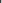 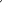 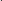 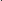 5.3. Информационно-методические условия Список литературных источниковГребной спорт. Учебник для студентов высш. пед. учеб. заведений/ Т.В.Михайлова, А.Ф.Комаров, Е.В.Долгова. – М.: Издательский центр «Академия», 2006.Гребной спорт: Учебник для ИФК/ Под ред. А.К.Чупруна. – М.: Физкультура и спорт, 1987.Гребной спорт: Учебник для институтов физкультуры// Под общей редакцией И.Ф. Емчука. Физкультура и спорт, 1976.Беркутов А.Н. Академическая гребля. Минимальные технические требования. Федерация гребного спорта РФ. ООО «Медиа», 2000.Академическая гребля/ Перевод с нем. Под ред. Хербергера Э. – М.: Физкультура и спорт, 1978.Грести в России. Ассоциация любителей гребного спорта. М.: Достоинство. – 2014.Энциклопедия гребли. С. Редгрейв. М.: Достоинство, 2014.Спортивный отбор. Л.П. Сергиенко. – М.: Советский спорт, 2013.Примерная программа спортивной подготовки для ДЮСШ, СДЮСШОР и ШВСМ. Академическая гребля программа. Составители: Т.В.Михайлова, А.Н.Беркутов. М.2004г.7. Оценка физического развития, функционального состояния и самоконтроль. С.М.Клешнёв. М.: Советский спорт, 2004г.Агеев Ш.К. Основные аспекты современной системы подготовки квалифицированных спортсменов в академической гребле. Поволжская государственная академия физической культуры и спорта РФ, Федерация гребного спорта России, 2012.Бондарчук, А.П. Периодизация спортивной тренировки / А. П. Бондарчук. - Киев: Олимпийская литература, 2005. - 304 с. Верхошанский Ю.В. Теория и методология спортивной подготовки: блоковая система тренировки спортсменов высокого класса/ Ю.B.Верхошанский // Теория и практика физической культуры. - 2005. - №4 - C. 2-14. Гордон. С.М. Спортивная тренировка / С.М. Гордон. - М.: Физическая культура, 2008.- 256 с.Дольник Ю.А. Концепция спортивной тренировки и построение тренировочных нагрузок в гребном спорте / Ю. А. Дольник, И. Н. Хохлов //:сборник научных трудов. - Л., 1987. - С. 19-36.Максименко, А.М. Теория и методика физической культуры: учебник / А.М. Максименко. - М.: Физическая культура, 2005. - 532 с.Платонов В. Н. Система подготовки спортсменов в олимпийском спорте. Общая теория и её практические приложения: учебник для студентов вузов физического воспитания и спорта / В. Н. Платонов. - Киев: Олимпийская литература, 2004. - 808 с.Платонов В.Н. Периодизация спортивной тренировки. Общая теория и её практическое применение / В.Н. Платонов. - Киев: Олимпийская литература, 2014. - 624 с. Теория и методика физической культуры: учебник / под общ. ред. Ю.Ф. Курамшина. - М.: Советский спорт, 2004. - 464 с.Аудиовизуальные средстваОнлайн-трансляции региональных, всероссийских, международных соревнований. Кино и фото-съемка соревновательных выступлений, выполнения отдельных технических элементов.Наглядные пособия: рисунки, таблицы, схемы, диаграммы, графики.Видеопродукция: видеофрагменты, видео уроки, видеофильмы, видеосъемка тематические слайды и транспаранты.Интернет: сетевые базы данных, видеоконференции, видеотрансляции, виртуальные семинары, телеконференции на специальных тематических форумах, телекоммуникационные проекты.Перечень Интернет-ресурсов Министерство спорта Российской Федерации http://minsport.gov.ru/	 Федерация гребного спорта России http://rowingrussia.ru/ Комитет по спорту Псковской области https://sport.pskov.ru/ Олимпийский комитет России http://www.olympic.ru/ Российское антидопинговое агентство http://www.rusada.ru/ Министерство здравоохранения Российской Федерации https://www.rosminzdrav.ru/ Спортивная Россия национальная информационная сеть http://www.infosport.ru/http://infosport.ru/ Головная научно-методическая библиотека по физической культуре и спорту НГУ имени П.Ф.Лесгафта http://lesgaft.spb.ru/ru/lib/bibliotekaЦентральная отраслевая библиотека по физической культуре и спорту http://lib.sportedu.ru/ Библиотека международной спортивной информации http://bmsi.ru/     11. Консультант Плюс http://www.consultant.ru1Общие положения31.1Название дополнительной образовательной программы спортивной подготовки31.2Цели Программы32Характеристика программы42.1Сроки реализации этапов спортивной подготовки и возрастные границы лиц, проходящих спортивную подготовку, количество лиц, проходящих спортивную подготовку в группах на этапах спортивной подготовки42.2Объем Программы52.3Виды (формы) обучения по Программе 52.4Годовой учебно-тренировочный план72.5Календарный план воспитательной работы92.6План мероприятий, направленный на предотвращение допинга в  спорте и борьбу с ним122.7Планы инструкторской и судейской практики152.8Планы медицинских, медико-биологических мероприятий и применения восстановительных средств163Система контроля173.1Требования к результатам прохождения Программы173.2Оценка результатов освоения Программы193.3Контрольные и контрольно-переводные нормативы по видам спортивной подготовки204Рабочая программа244.1Описание учебно-тренировочного процесса244.2Учебно-тематический план365Условия реализации Программы435.1Материально-технические условия435.2Кадровые условия515.3Информационно-методические условия51Этапы спортивной подготовкиСрок реализации этапов спортивной подготовки (лет)Возрастные границы лиц, проходящих спортивную подготовку (лет)Наполняемость (человек)Этап начальной подготовки21010Учебно-тренировочный этап (этап спортивной специализации)3-5126Этап совершенствования спортивного мастерстване ограничивается153Этап высшего спортивного мастерстване ограничивается162Этапный нормативЭтапы и годы спортивной подготовкиЭтапы и годы спортивной подготовкиЭтапы и годы спортивной подготовкиЭтапы и годы спортивной подготовкиЭтапы и годы спортивной подготовкиЭтапы и годы спортивной подготовкиЭтапы и годы спортивной подготовкиЭтапы и годы спортивной подготовкиЭтапы и годы спортивной подготовкиЭтапный нормативЭтап начальной подготовкиЭтап начальной подготовкиТренировочный этап (этап спортивной специализации)Тренировочный этап (этап спортивной специализации)Тренировочный этап (этап спортивной специализации)Тренировочный этап (этап спортивной специализации)Тренировочный этап (этап спортивной специализации)Этап совершенствования спортивного мастерстваЭтап высшего спортивного мастерстваЭтапный нормативДо годаСвыше годаДо трех летДо трех летДо трех летСвыше трех летСвыше трех летЭтап совершенствования спортивного мастерстваЭтап высшего спортивного мастерстваЭтапный норматив1212345Этап совершенствования спортивного мастерстваЭтап высшего спортивного мастерстваКоличество часов в неделю4,5610121416182024Общее количество часов в год23431252062472883293610401248№ п/пВид               учебно-тренировочных мероприятийПредельная продолжительность учебно-тренировочных мероприятий по этапам спортивной подготовки (количество суток) (без учета времени следования к месту проведения учебно-тренировочных мероприятий и обратно)Предельная продолжительность учебно-тренировочных мероприятий по этапам спортивной подготовки (количество суток) (без учета времени следования к месту проведения учебно-тренировочных мероприятий и обратно)Предельная продолжительность учебно-тренировочных мероприятий по этапам спортивной подготовки (количество суток) (без учета времени следования к месту проведения учебно-тренировочных мероприятий и обратно)Предельная продолжительность учебно-тренировочных мероприятий по этапам спортивной подготовки (количество суток) (без учета времени следования к месту проведения учебно-тренировочных мероприятий и обратно)Предельная продолжительность учебно-тренировочных мероприятий по этапам спортивной подготовки (количество суток) (без учета времени следования к месту проведения учебно-тренировочных мероприятий и обратно)№ п/пВид               учебно-тренировочных мероприятийЭтап начальной подготовкиТренировочный этап (этап спортивной специализации)Этап совершенствования спортивного мастерстваЭтап высшего спортивного мастерстваЭтап высшего спортивного мастерстваУчебно-тренировочные мероприятия к спортивным соревнованиямУчебно-тренировочные мероприятия к спортивным соревнованиямУчебно-тренировочные мероприятия к спортивным соревнованиямУчебно-тренировочные мероприятия к спортивным соревнованиямУчебно-тренировочные мероприятия к спортивным соревнованиямУчебно-тренировочные мероприятия к спортивным соревнованиямУчебно-тренировочные мероприятия к спортивным соревнованиям1.1.Учебно-тренировочные мероприятия по подготовке к международным спортивным соревнованиям --2121211.2.Учебно-тренировочные мероприятия по подготовке к чемпионатам, кубкам России, первенствам России -141821211.3.Учебно-тренировочные мероприятия по подготовке к другим всероссийским спортивным  соревнованиям -141818181.4.Учебно-тренировочные мероприятия по подготовке к официальным спортивным соревнованиям субъекта Российской Федерации-14141414Специальные учебно-тренировочные мероприятияСпециальные учебно-тренировочные мероприятияСпециальные учебно-тренировочные мероприятияСпециальные учебно-тренировочные мероприятияСпециальные учебно-тренировочные мероприятияСпециальные учебно-тренировочные мероприятияСпециальные учебно-тренировочные мероприятия2.1.Учебно-тренировочные мероприятия по общей и (или) специальной физической подготовке -141818182.2.Восстановительные мероприятия--До 10 сутокДо 10 сутокДо 10 суток2.3.Мероприятия для комплексного медицинского обследования--До 3 суток, но не более 2 раз в годДо 3 суток, но не более 2 раз в годДо 3 суток, но не более 2 раз в год2.4.Учебно-тренировочные мероприятия в каникулярный периодДо 21 дня подряд и не более двух учебно-тренировочных мероприятий в годДо 21 дня подряд и не более двух учебно-тренировочных мероприятий в год---2.5.Учебно-тренировочные мероприятия-До 60 сутокДо 60 сутокДо 60 сутокДо 60 сутокВиды спортивных соревнованийЭтапы и годы спортивной подготовкиЭтапы и годы спортивной подготовкиЭтапы и годы спортивной подготовкиЭтапы и годы спортивной подготовкиЭтапы и годы спортивной подготовкиЭтапы и годы спортивной подготовкиВиды спортивных соревнованийЭтап начальной подготовкиЭтап начальной подготовкиУчебно-тренировочный этап (этап спортивной специализации)Учебно-тренировочный этап (этап спортивной специализации)Этап     совершенствования спортивного мастерстваЭтап высшего спортивного мастерстваВиды спортивных соревнованийДо годаСвыше годаДо трех летСвыше трех летЭтап     совершенствования спортивного мастерстваЭтап высшего спортивного мастерстваКонтрольные124468Отборочные--2222Основные--2444№ п/пВиды спортивной подготовки и иные мероприятияЭтапы и годы спортивной подготовкиЭтапы и годы спортивной подготовкиЭтапы и годы спортивной подготовкиЭтапы и годы спортивной подготовкиЭтапы и годы спортивной подготовкиЭтапы и годы спортивной подготовкиЭтапы и годы спортивной подготовкиЭтапы и годы спортивной подготовкиЭтапы и годы спортивной подготовки№ п/пВиды спортивной подготовки и иные мероприятияЭтапначальной подготовкиЭтапначальной подготовкиУчебно-тренировочный этап (этап спортивной специализации)Учебно-тренировочный этап (этап спортивной специализации)Учебно-тренировочный этап (этап спортивной специализации)Учебно-тренировочный этап (этап спортивной специализации)Учебно-тренировочный этап (этап спортивной специализации)Этап совершенствования спортивного мастерстваЭтап высшего спортивного мастерства№ п/пВиды спортивной подготовки и иные мероприятияПервый годВторой годПервый годВторой годТретий годЧетвертый годПятый годЭтап совершенствования спортивного мастерстваЭтап высшего спортивного мастерства№ п/пВиды спортивной подготовки и иные мероприятияНедельная нагрузка в часахНедельная нагрузка в часахНедельная нагрузка в часахНедельная нагрузка в часахНедельная нагрузка в часахНедельная нагрузка в часахНедельная нагрузка в часахНедельная нагрузка в часахНедельная нагрузка в часах№ п/пВиды спортивной подготовки и иные мероприятия4,5610121416182024№ п/пВиды спортивной подготовки и иные мероприятияМаксимальная продолжительность одного учебно-тренировочного занятия в часахМаксимальная продолжительность одного учебно-тренировочного занятия в часахМаксимальная продолжительность одного учебно-тренировочного занятия в часахМаксимальная продолжительность одного учебно-тренировочного занятия в часахМаксимальная продолжительность одного учебно-тренировочного занятия в часахМаксимальная продолжительность одного учебно-тренировочного занятия в часахМаксимальная продолжительность одного учебно-тренировочного занятия в часахМаксимальная продолжительность одного учебно-тренировочного занятия в часахМаксимальная продолжительность одного учебно-тренировочного занятия в часах№ п/пВиды спортивной подготовки и иные мероприятия223333344№ п/пВиды спортивной подготовки и иные мероприятияНаполняемость групп (человек)Наполняемость групп (человек)Наполняемость групп (человек)Наполняемость групп (человек)Наполняемость групп (человек)Наполняемость групп (человек)Наполняемость групп (человек)Наполняемость групп (человек)Наполняемость групп (человек)№ п/пВиды спортивной подготовки и иные мероприятия101066666321.Общая физическая подготовка143172240287335250290177200   2.Специальная физическая подготовка3547109131153266308489599   3.Спортивные соревнования--101315343762994.Техническая подготовка46751251491751922151871755.Тактическая подготовка3681012282833756Теоретическая подготовка23101010161620107.Психологическая подготовка-33571443040   8.Контрольные мероприятия (тестирование и контроль)2356681112129.Инструкторская практика--334810111310.Судейская практика--233891012  11.Медицинские, медико-биологические мероприятия223444446  12.Восстановительные мероприятия112344457             Общее количество часов в год             Общее количество часов в год23431252062472883293610401248№ п/пНаправление работыМероприятияСроки проведения1.Профориентационная деятельностьПрофориентационная деятельностьПрофориентационная деятельность1.1.Судейская практикаУчастие в спортивных соревнованиях различного уровня, в рамках которых предусмотрено:- практическое и теоретическое изучение и применение правил вида спорта и терминологии, принятой в виде спорта; - приобретение навыков судейства и проведения спортивных соревнований в качестве помощника спортивного судьи и (или) помощника секретаря спортивных соревнований;- приобретение навыков самостоятельного судейства спортивных соревнований;- формирование уважительного отношения к решениям спортивных судеймай-август1.2.Инструкторская практикаУчебно-тренировочные занятия, в рамках которых предусмотрено:- освоение навыков организации и проведения учебно-тренировочных занятий в качестве помощника тренера-преподавателя, инструктора;- составление конспекта учебно-тренировочного занятия в соответствии с поставленной задачей;- формирование навыков наставничества;
- формирование сознательного отношения к учебно-тренировочному и соревновательному процессам; - формирование склонности к педагогической работеноябрь-декабрь2. Здоровьесбережение Здоровьесбережение Здоровьесбережение2.1.Организация и проведение мероприятий, направленных на формирование здорового образа жизниДни здоровья и спорта, в рамках которых предусмотрено:- формирование знаний и умений 
в проведении дней здоровья и спорта, спортивных фестивалей (написание положений, требований, регламентов к организации и проведению мероприятий, ведение протоколов);- подготовка пропагандистских акций по формированию здорового образа жизни средствами различных видов спортаапрель-май2.2.Режим питания и отдыхаПрактическая деятельность и восстановительные процессы обучающихся: - формирование навыков правильного режима дня с учетом спортивного режима (продолжительности учебно-тренировочного процесса, периодов сна, отдыха, восстановительных мероприятий после тренировки, оптимальное питание, профилактика переутомления и травм, поддержка физических кондиций, знание способов закаливания и укрепления иммунитета)январь-февраль2.3 Соблюдение требований техники безопасности Проведение занятий, бесед на темы: - инструктаж по технике безопасности; - правила поведения на территории спортивного объекта;  - соблюдение техники безопасности на водоемах март3.Патриотическое воспитание обучающихсяПатриотическое воспитание обучающихсяПатриотическое воспитание обучающихся3.1.Теоретическая подготовка(воспитание патриотизма, чувства ответственности перед Родиной, гордости за свой край, свою Родину, уважение государственных символов (герб, флаг, гимн), готовность к служению Отечеству, его защите на примере роли, традиций и развития вида спорта в современном обществе, легендарных спортсменов в Российской Федерации, в регионе, культура поведения болельщиков и спортсменов на соревнованиях)Беседы, встречи, диспуты, другиемероприятия с приглашением именитых спортсменов, тренеров и ветеранов спорта.Занятие на тему - определение понятий: флаг, герб, гимн Российской Федерации. Разучивание гимна и исполнение гимна на церемониях открытия (закрытия) спортивных соревнований.  апрель-май3.2.Практическая подготовка(участие в физкультурных мероприятиях и спортивных соревнованиях и иных мероприятиях)Участие в:- физкультурных и спортивно-массовых мероприятиях, спортивных соревнованиях, в том числе в парадах, церемониях открытия (закрытия), награждения на указанных мероприятиях;- тематических физкультурно-спортивных праздниках апрель-октябрь4.Развитие творческого мышленияРазвитие творческого мышленияРазвитие творческого мышления4.1.Практическая подготовка (формирование умений и навыков, способствующих достижению спортивных результатов)Семинары, мастер-классы, показательные выступления для обучающихся, направленные на:- формирование умений и навыков, способствующих достижению спортивных результатов;- развитие навыков юных спортсменов и их мотивации к формированию культуры спортивного поведения, воспитания толерантности и взаимоуважения;- правомерное  поведение болельщиков;- расширение общего кругозора юных спортсменовмай-августЭтап спортивной подготовкиСодержание мероприятия и его формаСроки проведенияРекомендации по проведению мероприятийЭтап начальной подготовки1. Онлайн обучение на сайте РУСАДА2. Теоретическое занятие «Ценности спорта. Честная игра»3. Проверка лекарственных препаратов (знакомство с международным стандартом «Запрещенный список»)4. Семинар для тренеров «Виды нарушений антидопинговых правил», «Роль тренера и родителей в процессе формирования антидопинговой культуры»5. Родительское собрание «Роль родителей в процессе формирования антидопинговой культуры»январь1 раз в год1 раз в месяцноябрьдекабрьПрохождение онлайн-курса – это неотъемлемая часть системы антидопингового образования (спортсмены, тренеры). Ссылка на образовательный курс: https://newrusada.triagonal.net  Предоставить в учебно-спортивный отдел сертификаты.Ответственный за антидопинговое обеспечение в регионе, учебно-спортивный отделНаучить юных спортсменов и их законных представителей проверять лекарственные препараты через сервисы по проверке препаратов в виде домашнего задания (тренер называет спортсмену 2-3 лекарственных препарата для самостоятельной проверки дома). Сервис по проверке препаратов на сайте РАА «РУСАДА»: http://list.rusada.ru/Ответственный за антидопинговое обеспечение в регионе, учебно-спортивный отделТренеру включить в повестку дня родительского собрания вопрос по антидопингу. Использовать памятки для родителей. Научить родителей пользоваться сервисом по проверке препаратов на сайте РАА «РУСАДА»: http://list.rusada.ru/  Собрание можно проводить в онлайн формате с показом презентации. Обязательное представление протокола проведения родительского собрания (с подписями законных представителей).Учебно-тренировочныйэтап (этап спортивной специализации)1. Онлайн обучение на сайте РУСАДА2. Антидопинговая викторина «Играй честно»3. Семинар для спортсменов и тренеров «Виды нарушений антидопинговых правил», «Проверка лекарственных средств»»4. Родительское собрание «Роль родителей в процессе формирования антидопинговой культуры»январьПо назначениюоктябрьдекабрьПрохождение онлайн-курса – это неотъемлемая часть системы антидопингового образования (спортсмены, тренеры). Ссылка на образовательный курс: https://newrusada.triagonal.net  Предоставить в учебно-спортивный отдел сертификаты.Ответственный за антидопинговое обеспечение в регионе. Проведение викторины на крупных спортивных мероприятиях в регионе.Ответственный за антидопинговое обеспечение в регионе, учебно-спортивный отделТренеру включить в повестку дня родительского собрания вопрос по антидопингу. Использовать памятки для родителей. Научить родителей пользоваться сервисом по проверке препаратов на сайте РАА «РУСАДА»: http://list.rusada.ru/ Этапы совершенствования спортивного мастерства ивысшего спортивного мастерства1. Онлайн обучение на сайте РУСАДА2. Семинар «Виды нарушений антидопинговых правил», Процедура допинг-контроля», «Подача запроса на ТИ», «Система АДАМС»январь1-2 раза в годПрохождение онлайн-курса – это неотъемлемая часть системы антидопингового образования (спортсмены, тренеры). Ссылка на образовательный курс: https://newrusada.triagonal.net  Предоставить в учебно-спортивный отдел сертификаты.Ответственный за антидопинговое обеспечение в регионе, учебно-спортивный отделСодержание мероприятияВиды практических заданийСроки реализации1. Освоение методики проведения учебно- тренировочных занятий с обучающимися этапа начальной подготовкиСамостоятельное проведение подготовительной части учебно-тренировочного занятияСамостоятельное проведение учебно-тренировочных занятий по общей  физической подготовкеОбучение основным техническим и тактическим элементам и приемам 4.Составление комплексов упражнений для развития физических качествПодбор упражнений для совершенствования техники выполнения движенияВедение дневника самоконтроляУстанавливаются в  соответствии с годовым учебно-тренировочным планом и спецификой этапа спортивной подготовки2. Освоение методики проведения спортивно- массовых мероприятий 1.Организация и проведение спортивно-массовых мероприятий под руководством    тренера-преподавателяУстанавливаются в  соответствии с годовым учебно-тренировочным планом и спецификой этапа спортивной подготовки3. Выполнение необходимых требований для присвоения квалификационной категорииСудейство официальных спортивных соревнованийВыполнение квалификационных требований для присвоения квалификационной категории спортивного   судьиУстанавливаются в  соответствии с годовым учебно-тренировочным планом и спецификой этапа спортивной подготовки№ п/пСредства и мероприятияСроки реализации1.Рациональное питание:сбалансировано по энергетической ценности;сбалансировано по составу (белки, жиры, углеводы, микроэлементы, витамины);соответствует характеру, величине и направленности тренировочных и соревновательных нагрузокВ течение всего периода спортивной подготовки2.Физиотерапевтические методы:Массаж – классический (восстановительный, общий), сегментарный, точечный, вибрационный, гидромассажГидропроцедуры: теплый душ, горячий душ, контрастный душ, теплые ванны, контрастные ванны, хвойные ванны, восстановительное плавание.Различные методики банных процедур: баня с парением, кратковременная баня, баня с контрастными водными процедурамиАппаратная физиотерапия: электростимуляция, амплипульстерапия, УВЧ – терапия, электрофорез, магнитотерапия, ингаляцииВ течение всего периода реализации годового учебно-тренировочного плана, с учетом физического состояния обучающегосяПо назначению врача  3.Медико-восстановительные средства назначаются только врачом и применяются только под контролем врачебного персоналаВ течение всего периода реализации Программы, с учетом физического состояния обучающегося №п/пУпражненияЕдиница измеренияНорматив до года обученияНорматив до года обученияНорматив свыше года обученияНорматив свыше года обучения№п/пУпражненияЕдиница измерениямальчикидевочкимальчикидевочкиНормативы общей физической подготовкиНормативы общей физической подготовкиНормативы общей физической подготовкиНормативы общей физической подготовкиНормативы общей физической подготовкиНормативы общей физической подготовкиНормативы общей физической подготовки1Бег на 30 мсне болеене болеене болеене более1Бег на 30 мс6,26,45,76,02Челночный бег 3х10 мсне болеене болеене болеене более2Челночный бег 3х10 мс9,69,99,09,43Бег 1000 ммин, сне болеене болеене болеене более3Бег 1000 ммин, с6,106,305,506,204Прыжок в длину с места толчком двумя ногамисмне менеене менеене менеене менее4Прыжок в длину с места толчком двумя ногамисм1301201501355Сгибание и разгибание рук в упоре лежа на полуколичество разне менеене менеене менеене менее5Сгибание и разгибание рук в упоре лежа на полуколичество раз1051376Наклон вперед из положения стоя на гимнастической скамье (от уровня скамьи)смне менеене менеене менеене менее6Наклон вперед из положения стоя на гимнастической скамье (от уровня скамьи)см+2+3+3+4№п/пУпражненияЕдиница измеренияНормативНормативНорматив№п/пУпражненияЕдиница измеренияюношидевушкидевушкиНормативы общей физической подготовкиНормативы общей физической подготовкиНормативы общей физической подготовкиНормативы общей физической подготовкиНормативы общей физической подготовкиНормативы общей физической подготовки1.1	Бег на 30 м	сне болеене болеене более1.1	Бег на 30 м	с5,55,85,81.2Челночный бег 3х10 мсне болеене болеене более1.2Челночный бег 3х10 мс8,79,19,11.3Бег 1500 ммин, сне болеене болеене более1.3Бег 1500 ммин, с8,058,298,291.4Прыжок в длину с места толчком двумя ногамисмне менеене менеене менее1.4Прыжок в длину с места толчком двумя ногамисм1601451451.5Сгибание и разгибание рук в упоре лежа на полуколичество разне менеене менеене менее1.5Сгибание и разгибание рук в упоре лежа на полуколичество раз18991.6Наклон вперед из положения стоя на гимнастической скамье (от уровня скамьи)смне менеене менеене менее1.6Наклон вперед из положения стоя на гимнастической скамье (от уровня скамьи)см+5+5+6Уровень спортивной квалификацииУровень спортивной квалификацииУровень спортивной квалификацииУровень спортивной квалификацииУровень спортивной квалификацииУровень спортивной квалификации2.1Период обучения на этапе спортивной подготовки (до трех лет)Период обучения на этапе спортивной подготовки (до трех лет)Спортивные разряды – «третий юношеский спортивный разряд», «второй юношеский спортивный разряд», «первый юношеский спортивный разряд»Спортивные разряды – «третий юношеский спортивный разряд», «второй юношеский спортивный разряд», «первый юношеский спортивный разряд»Спортивные разряды – «третий юношеский спортивный разряд», «второй юношеский спортивный разряд», «первый юношеский спортивный разряд»2.2Период обучения на этапе спортивной подготовки (свыше трех лет)Период обучения на этапе спортивной подготовки (свыше трех лет)Спортивные разряды – «третий спортивный разряд», «второй спортивный разряд», «первый спортивный разряд»Спортивные разряды – «третий спортивный разряд», «второй спортивный разряд», «первый спортивный разряд»Спортивные разряды – «третий спортивный разряд», «второй спортивный разряд», «первый спортивный разряд»№п/пУпражненияЕдиница измеренияНормативНорматив№п/пУпражненияЕдиница измеренияюношидевушкиНормативы общей физической подготовкиНормативы общей физической подготовкиНормативы общей физической подготовкиНормативы общей физической подготовкиНормативы общей физической подготовки1.1Бег на 30 мсне болеене более1.1Бег на 30 мс4,75,01.2Челночный бег 3х10 мсне болеене более1.2Челночный бег 3х10 мс7,28,01.3Бег 2000 ммин, сне болеене более1.3Бег 2000 ммин, с8,1010,001.4Прыжок в длину с места толчком двумя ногамисмне менеене менее1.4Прыжок в длину с места толчком двумя ногамисм2151801.5Сгибание и разгибание рук в упоре лежа на полуколичество разне менеене менее1.5Сгибание и разгибание рук в упоре лежа на полуколичество раз36151.6Наклон вперед из положения стоя на гимнастической скамье (от уровня скамьи)смне менеене менее1.6Наклон вперед из положения стоя на гимнастической скамье (от уровня скамьи)см+ 11+ 15Нормативы специальной физической подготовкиНормативы специальной физической подготовкиНормативы специальной физической подготовкиНормативы специальной физической подготовкиНормативы специальной физической подготовки2.110 прыжков с двух ногм, смне менеене менее2.110 прыжков с двух ногм, см24,0020,002.2Подъем штанги из положения лежа на скамье (1 раз)кгне менеене менее2.2Подъем штанги из положения лежа на скамье (1 раз)кг90% от массы тела обучающегося80% от массы тела обучающегося2.3Тяга штанги весом 45 кг из положения лежа на гимнастической скамье (за 5 мин)количество разне менеене менее2.3Тяга штанги весом 45 кг из положения лежа на гимнастической скамье (за 5 мин)количество раз110-2.4Тяга штанги весом 35 кг из положения лежа на гимнастической скамьеколичество разне менеене менее2.4Тяга штанги весом 35 кг из положения лежа на гимнастической скамьеколичество раз-1102.5Гребля-индор 2000 ммин, сне менеене менее2.5Гребля-индор 2000 ммин, с6,507,50Нормативы специальной физической подготовки для спортивных дисциплин, содержащих в своем наименовании словосочетание «легкий вес»Нормативы специальной физической подготовки для спортивных дисциплин, содержащих в своем наименовании словосочетание «легкий вес»Нормативы специальной физической подготовки для спортивных дисциплин, содержащих в своем наименовании словосочетание «легкий вес»Нормативы специальной физической подготовки для спортивных дисциплин, содержащих в своем наименовании словосочетание «легкий вес»Нормативы специальной физической подготовки для спортивных дисциплин, содержащих в своем наименовании словосочетание «легкий вес»3.110 прыжков с двух ногм, смне менеене менее3.110 прыжков с двух ногм, см24,0020,003.2Подъем штанги из положения лежа на скамье (1 раз)кгне менеене менее3.2Подъем штанги из положения лежа на скамье (1 раз)кг90% от массы тела обучающегося80% от массы тела обучающегося3.3Тяга штанги весом 40 кг из положения лежа на гимнастической скамье (за 5 мин)количество разне менеене менее3.3Тяга штанги весом 40 кг из положения лежа на гимнастической скамье (за 5 мин)количество раз110-3.4Тяга штанги весом 30 кг из положения лежа на гимнастической скамьеколичество разне менеене менее3.4Тяга штанги весом 30 кг из положения лежа на гимнастической скамьеколичество раз-1103.5Гребля-индор 2000 ммин, сне менеене менее3.5Гребля-индор 2000 ммин, с7,108,10Уровень спортивной квалификацииУровень спортивной квалификацииУровень спортивной квалификацииУровень спортивной квалификацииУровень спортивной квалификации4.1Спортивный разряд «кандидат в мастера спорта»Спортивный разряд «кандидат в мастера спорта»Спортивный разряд «кандидат в мастера спорта»Спортивный разряд «кандидат в мастера спорта»№п/пУпражненияЕдиница измеренияНормативНорматив№п/пУпражненияЕдиница измеренияюниорыюниоркиНормативы общей физической подготовкиНормативы общей физической подготовкиНормативы общей физической подготовкиНормативы общей физической подготовкиНормативы общей физической подготовки1.1Бег на 30 мсне болеене более1.1Бег на 30 мс4,46,01.2Челночный бег 3х10 мсне болеене более1.2Челночный бег 3х10 мс6,97,91.3Бег 2000 ммин, с1.3Бег 2000 ммин, с-9,501.4Бег 3000 ммин, сне болеене более1.4Бег 3000 ммин, с12,40-1.5Прыжок в длину с места толчком двумя ногамисмне менеене менее1.5Прыжок в длину с места толчком двумя ногамисм2301851.6Сгибание и разгибание рук в упоре лежа на полуколичество разне менеене менее1.6Сгибание и разгибание рук в упоре лежа на полуколичество раз42161.7Наклон вперед из положения стоя на гимнастической скамье (от уровня скамьи)смне менеене менее1.7Наклон вперед из положения стоя на гимнастической скамье (от уровня скамьи)см+ 13+ 16Нормативы специальной физической подготовкиНормативы специальной физической подготовкиНормативы специальной физической подготовкиНормативы специальной физической подготовкиНормативы специальной физической подготовки2.110 прыжков с двух ногм, смне менеене менее2.110 прыжков с двух ногм, см26,0021,502.2Подъем штанги из положения лежа на скамье (1 раз)кгне менеене менее2.2Подъем штанги из положения лежа на скамье (1 раз)кг100% от массы тела обучающегося90% от массы тела обучающегося2.3Тяга штанги весом 50 кг из положения лежа на гимнастической скамье (за 5 мин)количество разне менеене менее2.3Тяга штанги весом 50 кг из положения лежа на гимнастической скамье (за 5 мин)количество раз150-2.4Тяга штанги весом 40 кг из положения лежа на гимнастической скамье(за 5 мин)количество разне менеене менее2.4Тяга штанги весом 40 кг из положения лежа на гимнастической скамье(за 5 мин)количество раз-1502.5Гребля-индор 2000ммин, сне менеене менее2.5Гребля-индор 2000ммин, с6,207,20Нормативы специальной физической подготовки для спортивных дисциплин, содержащих в своем наименовании словосочетание «легкий вес»Нормативы специальной физической подготовки для спортивных дисциплин, содержащих в своем наименовании словосочетание «легкий вес»Нормативы специальной физической подготовки для спортивных дисциплин, содержащих в своем наименовании словосочетание «легкий вес»Нормативы специальной физической подготовки для спортивных дисциплин, содержащих в своем наименовании словосочетание «легкий вес»Нормативы специальной физической подготовки для спортивных дисциплин, содержащих в своем наименовании словосочетание «легкий вес»3.110 прыжков с двух ногм, смне менеене менее3.110 прыжков с двух ногм, см26,0021,503.2Подъем штанги из положения лежа на скамье (1 раз)кгне менеене менее3.2Подъем штанги из положения лежа на скамье (1 раз)кг100% от массы тела обучающегося90% от массы тела обучающегося3.3Тяга штанги весом 45 кг из положения лежа на гимнастической скамье (за 5 мин)количество разне менеене менее3.3Тяга штанги весом 45 кг из положения лежа на гимнастической скамье (за 5 мин)количество раз150-3.4Тяга штанги весом 35 кг из положения лежа на гимнастической скамье(за 5 мин)количество разне менеене менее3.4Тяга штанги весом 35 кг из положения лежа на гимнастической скамье(за 5 мин)количество раз-1503.5Гребля-индор 2000 ммин, сне менеене менее3.5Гребля-индор 2000 ммин, с6,407,40Уровень спортивной квалификацииУровень спортивной квалификацииУровень спортивной квалификацииУровень спортивной квалификацииУровень спортивной квалификации4.1Спортивный разряд «мастер спорта России»Спортивный разряд «мастер спорта России»Спортивный разряд «мастер спорта России»Спортивный разряд «мастер спорта России»Виды спортивной подготовки и иные мероприятияКоличество, часЯнварьФевральМарт АпрельМайИюньИюльАвгустСентябрь ОктябрьНоябрьДекабрьОбщая физическая подготовка143121212111212121212131211Специальная физическая подготовка35233333442332Спортивные соревнования-------------Техническая подготовка463:152:583:282:581:454:1654:464:173:174:155:45Тактическая подготовка31--11-------Теоретическая подготовка215 ꞌ2 ꞌ2 ꞌ2 ꞌ15 ꞌ14 ꞌ-14 ꞌ13 ꞌ13 ꞌ15 ꞌ15 ꞌПсихологическая подготовка-------------Контрольные мероприятия2-----------2Инструкторская практика-------------Судейская практика-------------Медицинские, медико-биологические мероприятия2--1-----1---Восстановительные мероприятия11-----------ВСЕГО23419:3018 19:301818 19:30212119:3019:3019:3021Виды спортивной подготовки и иные мероприятияКоличество, часЯнварьФевральМарт АпрельМайИюньИюльАвгустСентябрь ОктябрьНоябрьДекабрьОбщая физическая подготовка172141414141515151514141414Специальная физическая подготовка47434444544443Спортивные соревнования-------------Техническая подготовка75766:576:577:384:407:345:404:405:405:376:37Тактическая подготовка637 ꞌ57ꞌ1-1-26 ꞌ1-1--Теоретическая подготовка323 ꞌ3 ꞌ3 ꞌ3ꞌ22 ꞌ20 ꞌ-20 ꞌ20 ꞌ20 ꞌ23 ꞌ23 ꞌПсихологическая подготовка3--11-----1--Контрольные мероприятия3-----------3Инструкторская практика-------------Судейская практика-------------Медицинские, медико-биологические мероприятия2--1-----1---Восстановительные мероприятия1-----------1ВСЕГО312262428262824282624262428Виды спортивной подготовки и иные мероприятияКоличество, часЯнварьФевральМарт АпрельМайИюньИюльАвгустСентябрь ОктябрьНоябрьДекабрьОбщая физическая подготовка240202020202020202020202020Специальная физическая подготовка1091099999999999Спортивные соревнования10---122221---Техническая подготовка1257:239:3310:3311:299:30913138:4313:439:439:23Тактическая подготовка8112-----12-1Теоретическая подготовка101:3727 ꞌ27 ꞌ31 ꞌ1:30---1:171:171:171:37Психологическая подготовка31-1-------1-Контрольные мероприятия5----11----12Инструкторская практика3----111-----Судейская практика2------11----Медицинские, медико-биологические мероприятия3--1----11---Восстановительные мероприятия21----------1ВСЕГО520424044424442464642464244Виды спортивной подготовки и иные мероприятияКоличество, часЯнварьФевральМарт АпрельМайИюньИюльАвгустСентябрь ОктябрьНоябрьДекабрьОбщая физическая подготовка287242324242423242424252424Специальная физическая подготовка131111011111110111111121210Спортивные соревнования13---123331---Техническая подготовка14910:2313:3313:3313:2913:3011141410:4310:4311:4312:23Тактическая подготовка10111111--121-Теоретическая подготовка101:3727 ꞌ27 ꞌ31 ꞌ1:30---1:171:171:171:37Психологическая подготовка51-2-------11Контрольные мероприятия6-----2-----4Инструкторская практика3----1-11----Судейская практика3-----111----Медицинские, медико-биологические мероприятия4--2-----2---Восстановительные мероприятия32----------1ВСЕГО624514854515451545451515154Виды спортивной подготовки и иные мероприятияКоличество, часЯнварьФевральМарт АпрельМайИюньИюльАвгустСентябрь ОктябрьНоябрьДекабрьОбщая физическая подготовка335282728282927292927282827Специальная физическая подготовка153121113131313131313131313Спортивные соревнования15---223332---Техническая подготовка17514:2312:3315:3314:2913:3015161514:4314:4315:4313:23Тактическая подготовка12222------321Теоретическая подготовка101:3727 ꞌ27 ꞌ31 ꞌ1:30---1:171:171:171:37Психологическая подготовка71222--------Контрольные мероприятия6----2------4Инструкторская практика4----1111----Судейская практика3-----111----Медицинские, медико-биологические мероприятия4--2-----2---Восстановительные мероприятия411---------2ВСЕГО728605663606260636260606062Виды спортивной подготовки и иные мероприятияКоличество, часЯнварьФевральМарт АпрельМайИюньИюльАвгустСентябрь ОктябрьНоябрьДекабрьОбщая физическая подготовка250211921212220222220222020Специальная физическая подготовка266222123232321232222232221Спортивные соревнования34323332333333Техническая подготовка19213:3017:151916:1511:3016171816161615:30Тактическая подготовка28222331332232Теоретическая подготовка162:3045 ꞌ145 ꞌ2:30---2222:30Психологическая подготовка142211----2222Контрольные мероприятия8-----4-----4Инструкторская практика8----2222----Судейская практика8----2222----Медицинские, медико-биологические мероприятия4--2-----2---Восстановительные мероприятия42----------2ВСЕГО83270:3062:456967:4573:3068717168716871:30Виды спортивной подготовки и иные мероприятияКоличество, часЯнварьФевральМарт АпрельМайИюньИюльАвгустСентябрь ОктябрьНоябрьДекабрьОбщая физическая подготовка290232225242324252423272723Специальная физическая подготовка308252426252525272625282725Спортивные соревнования37--55555552--Техническая подготовка215171720181817181818181818Тактическая подготовка281:301:1533:152:302223322:30Теоретическая подготовка162:3045 ꞌ145 ꞌ2:30---2222:30Психологическая подготовка4-----112----Контрольные мероприятия11----2------9Инструкторская практика1055----------Судейская практика9----2223----Медицинские, медико-биологические мероприятия422----------Восстановительные мероприятия44-----------ВСЕГО936807280768076808076807680Виды спортивной подготовки и иные мероприятияКоличество, часЯнварьФевральМарт АпрельМайИюньИюльАвгустСентябрь ОктябрьНоябрьДекабрьОбщая физическая подготовка177161616141413131413161715Специальная физическая подготовка489424242404040404039434140Спортивные соревнования62---9111111119---Техническая подготовка18712:401619:2013:20131320209:4016:4014:4018:40Тактическая подготовка333342-2222553Теоретическая подготовка203:2040 ꞌ140 ꞌ1---3:203:203:203:20Психологическая подготовка3032:203:40111332433Контрольные мероприятия12----4------8Инструкторская практика11---222113---Судейская практика10---222211---Медицинские, медико-биологические мероприятия4--2-----2---Восстановительные мероприятия54----------1ВСЕГО1040848088848884929284888492Виды спортивной подготовки и иные мероприятияКоличество, часЯнварьФевральМарт АпрельМайИюньИюльАвгустСентябрь ОктябрьНоябрьДекабрьОбщая физическая подготовка200181719161314151516201918Специальная физическая подготовка599515051494645465052545352Спортивные соревнования99---101620202013---Техническая подготовка1751817221213914148171417Тактическая подготовка75889643456877Теоретическая подготовка10----2---2222Психологическая подготовка405443333-3444Контрольные мероприятия12----6------6Инструкторская практика13---42331----Судейская практика12----3333----Медицинские, медико-биологические мероприятия6--3------3--Восстановительные мероприятия74---------12ВСЕГО124810496108100108100108108100108100108Этап спортивной подготовкиТемы по теоретической подготовкеОбъем времени в год (минут)Сроки проведенияКраткое содержаниеЭтап начальной подготовкиВсего на этапе начальной подготовки до одного года обучения/ свыше одного года обучения: 120/180Этап начальной подготовкиИстория возникновения вида спорта и его развитие13/20сентябрьЗарождение и развитие вида спорта. Автобиографии выдающихся спортсменов. Чемпионы и призеры Олимпийских игр.Этап начальной подготовкиФизическая культура – важное средство физического развития и укрепления здоровья человека13/20октябрьПонятие о физической культуре и спорте. Формы физической культуры. Физическая культура как средство воспитания трудолюбия, организованности, воли, нравственных качеств и жизненно важных умений и навыков.Этап начальной подготовкиГигиенические основы физической культуры и спорта, гигиена обучающихся при занятиях физической культурой и спортом13/20ноябрьПонятие о гигиене и санитарии. Уход за телом, полостью рта и зубами. Гигиенические требования к одежде и обуви. Соблюдение гигиены на спортивных объектах.Этап начальной подготовкиЗакаливание организма13/20декабрьЗнания и основные правила закаливания. Закаливание воздухом, водой, солнцем. Закаливание на занятиях физической культуры и спортом.Этап начальной подготовкиСамоконтроль в процессе занятий физической культуры и спортом13/20январьОзнакомление с понятием о самоконтроле при занятиях физической культурой и спортом. Дневник самоконтроля. Его формы и содержание. Понятие о травматизме.Этап начальной подготовкиТеоретические основы обучения базовым элементам техники и тактики вида спорта13/20майПонятие о технических элементах вида спорта. Теоретические знания по технике их выполнения.Этап начальной подготовкиТеоретические основы судейства. Правила вида спорта14/20июньПонятийность. Классификация спортивных соревнований. Команды (жесты) спортивных судей. Положение о спортивном соревновании. Организационная работа по подготовке спортивных соревнований. Состав и обязанности спортивных судейских бригад. Обязанности и права участников спортивных соревнований. Система зачета в спортивных соревнованиях по виду спорта.Этап начальной подготовкиРежим дня и питание обучающихся14/20августРасписание учебно-тренировочного и учебного процесса. Роль питания в жизнедеятельности. Рациональное, сбалансированное питание.Этап начальной подготовкиОборудование и спортивный инвентарь по виду спорта14/20ноябрь-майПравила эксплуатации и безопасного использования оборудования и спортивного инвентаря.Учебно-тренировочный этап (этап спортивной специализации)Всего на учебно-тренировочном этапе до трех лет обучения/ свыше трех лет обучения600/960Учебно-тренировочный этап (этап спортивной специализации)Роль и место физической культуры в формировании личностных качеств70/107сентябрьФизическая культура и спорт как социальные феномены. Спорт – явление культурной жизни. Роль физической культуры в формировании личностных качеств человека. Воспитание волевых качеств, уверенности в собственных силах.Учебно-тренировочный этап (этап спортивной специализации)История возникновения олимпийского движения70/107октябрьЗарождение олимпийского движения. Возрождение олимпийской идеи. Международный Олимпийский комитет (МОК).Учебно-тренировочный этап (этап спортивной специализации)Режим дня и питание обучающихся70/107ноябрьРасписание учебно-тренировочного и учебного процесса. Роль питания в подготовке обучающихся к спортивным соревнованиям. Рациональное, сбалансированное питание.Учебно-тренировочный этап (этап спортивной специализации)Физиологические основы физической культуры70/107декабрьСпортивная физиология. Классификация различных видов мышечной деятельности. Физиологическая характеристика состояний организма при спортивной деятельности. Физиологические механизмы развития двигательных навыков.Учебно-тренировочный этап (этап спортивной специализации)Учет соревновательной деятельности, самоанализ обучающегося70/107январьСтруктура и содержание Дневника самообучающегося. Классификации и типы спортивных соревнований.Учебно-тренировочный этап (этап спортивной специализации)Теоретические основы обучения базовым элементам техники и тактики вида спорта70/107майПонятийность. Спортивная техника и тактика. Двигательные представления. Методика обучения. Метод использования слова. Значение рациональной техники в достижении высокого спортивного результата.Учебно-тренировочный этап (этап спортивной специализации)Психологическая подготовка60/106сентябрь-апрельХарактеристика психологической подготовки. Общая психологическая подготовка. Базовые волевые качества личности. Системные волевые качества личности.Учебно-тренировочный этап (этап спортивной специализации)Оборудование, спортивный инвентарь и экипировка по виду спорта60/106декабрь-майКлассификация спортивного инвентаря и экипировки для вида спорта, подготовка к эксплуатации, уход и хранение. Подготовка инвентаря и экипировки к спортивным соревнованиям.Учебно-тренировочный этап (этап спортивной специализации)Правила вида спорта60/106декабрь-майДеление участников по возрасту и полу. Права и обязанности участников спортивных соревнований. Правила поведения при участии в спортивных соревнованиях.Этап совершенствования спортивного мастерстваВсего на этапе совершенствования спортивного мастерства:1200Этап совершенствования спортивного мастерстваОлимпийское движение. Роль и место физической культуры в обществе. Состояние современного спорта200сентябрьОлимпизм как метафизика спорта. Социокультурные процессы в современной России. Влияние олимпизма на развитие международных спортивных связей и системы спортивных соревнований, в том числе, по виду спорта.Этап совершенствования спортивного мастерстваПрофилактика травматизма. Перетренированность/недотренированность200октябрьПонятие травматизма. Синдром «перетренированности». Принципы спортивной подготовки.Этап совершенствования спортивного мастерстваУчет соревновательной деятельности, самоанализ обучающегося200ноябрьИндивидуальный план спортивной подготовки. Ведение Дневника обучающегося. Классификация и типы спортивных соревнований. Понятия анализа, самоанализа учебно-тренировочной и соревновательной деятельности.Этап совершенствования спортивного мастерстваПсихологическая подготовка200декабрьХарактеристика психологической подготовки. Общая психологическая подготовка. Базовые волевые качества личности. Системные волевые качества личности. Классификация средств и методов психологической подготовки обучающихся.Этап совершенствования спортивного мастерстваПодготовка обучающегося как многокомпонентный процесс200январьСовременные тенденции совершенствования системы спортивной тренировки. Спортивные результаты – специфический и интегральный продукт соревновательной деятельности. Система спортивных соревнований. Система спортивной тренировки. Основные направления спортивной тренировки.Этап совершенствования спортивного мастерстваСпортивные соревнования как функциональное и структурное ядро спорта200февраль-майОсновные функции и особенности спортивных соревнований. Общая структура спортивных соревнований. Судейство спортивных соревнований. Спортивные результаты. Классификация спортивных достижений.Этап совершенствования спортивного мастерстваВосстановительные средства и мероприятияв переходный период спортивной подготовкив переходный период спортивной подготовкиПедагогические средства восстановления: рациональное построение учебно-тренировочных занятий; рациональное чередование тренировочных нагрузок различной направленности; организация активного отдыха. Психологические средства восстановления: питание; гигиенические и физиотерапевтические процедуры; баня; массаж; витамины. Особенности применения восстановительных средств.Этап высшего спортивного мастерстваВсего на этапе высшего спортивного мастерства:600Этап высшего спортивного мастерстваФизическое, патриотическое, правовое и эстетическое воспитание в спорте. Их роль и содержание в спортивной деятельности120сентябрьЗадачи, содержание и пути патриотического, нравственного, правового и эстетического воспитания на занятиях в сфере физической культуры и спорта. Патриотическое и нравственное воспитание. Правовое воспитание. Эстетическое воспитание.Этап высшего спортивного мастерстваСоциальные функции спорта120октябрьСпецифические социальные функции спорта (эталонная и эвристическая). Общие социальные функции спорта (воспитательная, оздоровительная, эстетическая функция). Функция социальной интеграции и социализации личности.Этап высшего спортивного мастерстваУчет соревновательной деятельности, самоанализ обучающегося120ноябрьИндивидуальный план спортивной подготовки. Ведение Дневника обучающегося. Классификация и типы спортивных соревнований. Понятия анализа, самоанализа учебно-тренировочной и соревновательной деятельности.Этап высшего спортивного мастерстваПодготовка обучающегося как многокомпонентный процесс120декабрьСовременные тенденции совершенствования системы спортивной тренировки. Спортивные результаты – специфический и интегральный продукт соревновательной деятельности. Система спортивных соревнований. Система спортивной тренировки. Основные направления спортивной тренировки.Этап высшего спортивного мастерстваСпортивные соревнования как функциональное и структурное ядро спорта120майОсновные функции и особенности спортивных соревнований. Общая структура спортивных соревнований. Судейство спортивных соревнований. Спортивные результаты. Классификация спортивных достижений. Сравнительная характеристика некоторых видов спорта, различающихся по результатам соревновательной деятельности.Этап высшего спортивного мастерстваВосстановительные средства и мероприятияв переходный период спортивной подготовкив переходный период спортивной подготовкиПедагогические средства восстановления: рациональное построение учебно-тренировочных занятий; рациональное чередование тренировочных нагрузок различной направленности; организация активного отдыха. Психологические средства восстановления: аутогенная тренировка; психорегулирующие воздействия; дыхательная гимнастика. Медико-биологические средства восстановления; питание; гигиенические и физиотерапевтические процедуры; баня; массаж; витамины. Особенности применения различных восстановительных средств. Организация восстановительных мероприятий в условиях учебно-тренировочных мероприятий.№п/пНаименование оборудования и спортивного инвентаряЕдиница измеренияКоличество1Автомобиль с прицепом для перевозки лодокштук12Надувная лодка из поливинилхлорида под мотор или алюминиевая лодка (катер), укомплектованная спасательным кругом и спасательным тросом 25мштукна тренера-преподавателя2Надувная лодка из поливинилхлорида под мотор или алюминиевая лодка (катер), укомплектованная спасательным кругом и спасательным тросом 25мштук13Мотор лодочный подвеснойштукна тренера-преподавателя3Мотор лодочный подвеснойштук14Бинокль морской (семикратный или более кратный, объектив 50мм и более)штукна тренера-преподавателя4Бинокль морской (семикратный или более кратный, объектив 50мм и более)штук15Электромегафонштукна тренера-преподавателя5Электромегафонштук16Вертлюг (уключина) для парной гребли со встроенными датчиками для измерения и последующего анализа параметров греблипар17Вертлюг (уключина) для распашной гребли со встроенными датчиками для измерения и последующего анализа параметров греблипар18Весыштук19Гантеликомплект210Гимнастическая стенкаштук211Гири (4, 8, 16, 24, 32 кг)комплект212Гребной эргометрштук113Гриф штанги 2200 мм хромированныйштук414Диски для штанги обрезиненные с ручкой(1,25, 2,5, 5, 10, 15, 20, 25 кг)комплект		415Козелок для хранения лодокштук1016Мяч баскетбольныйштук217Мяч волейбольныйштук218Мяч набивной (медицинбол) (от 1 до 7 кг)комплект119Мяч футбольныйштук220Беговая дорожкаштук121Велосипедштук122Велотренажерштук123Лыжикомплект824Подставка (стойка) для дисковштук225Подставка под гантелиштук226Рама для приседанияштук127Рацияштук428Ремень крепежный для перевозки лодок на прицепе автомобильном (автоконструкция)штук4029Секундомерштук230Скамья гимнастическаяштук231Скамья для жима лежаштук132Спасательный жилетштук1033Станок комбинированный (пресс, брусья, подтягивание)штук134Стойка для грифа штангиштук135Тренажер грузоблочный для мышц спины (верхняя и нижняя тяга)штук1Для спортивных дисциплин, содержащих в своем наименовании словосочетание«академическая гребля»Для спортивных дисциплин, содержащих в своем наименовании словосочетание«академическая гребля»Для спортивных дисциплин, содержащих в своем наименовании словосочетание«академическая гребля»Для спортивных дисциплин, содержащих в своем наименовании словосочетание«академическая гребля»36Банка подвижная для распашных лодок академической гребли (различного исполнения и размера)штук837Банка подвижная для парных лодок академической гребли (различного исполнения и размера)штук438Кронштейн для распашных лодок академической гребли (различного исполнения и модификации)штук439Кронштейн для парных лодок академической гребли (различного исполнения и модификации)штук440Подножка лодки для академической гребли (различного исполнения и модификации)штук441Полозки для лодок академической гребли (различной длины)пар842Вертлюг для распашных лодок академической греблиштук843Вертлюг для парных лодок академической греблиштук844Фиксатор вертлюгаштук1645Каретка банки подвижной нерегулируемая или регулируемая (различной ширины)штук446Киль лодки для академической гребли (различного исполнения и размера)штук147Колесо с подшипником каретки банки подвижной для академической греблиштук1648Руль лодки для академической гребли (различного исполнения и модификации)штук149Ось вертлюга для распашных лодокштук850Ось вертлюга для парных лодокштук851Прибор для контроля и анализа параметров гребли и голосовой связи (прибор с системой глобального позиционирования, зарядное устройство, сумка для переноски прибора, наголовный микрофон для рулевого, громкоговоритель, провода-коннекторы)комплект1Для спортивных дисциплин, содержащих в своем наименовании словосочетание«прибрежная гребля»Для спортивных дисциплин, содержащих в своем наименовании словосочетание«прибрежная гребля»Для спортивных дисциплин, содержащих в своем наименовании словосочетание«прибрежная гребля»Для спортивных дисциплин, содержащих в своем наименовании словосочетание«прибрежная гребля»52Весла парные для академической греблипар1253Весло распашное для академической греблиштук454Лодка-двойка парная для прибрежной греблиштук255Лодка-одиночка для прибрежной греблиштук456Лодка-четверка парная с рулевым для прибрежной греблиштук157Лодка-четверка распашная с рулевым для прибрежной греблиштук158Банка подвижная для лодок прибрежной гребли (различного исполнения и размера)штук459Кронштейн парный для лодок прибрежной гребли (различного исполнения и модификации)штук260Кронштейн распашной для лодок прибрежной гребли (различного исполнения и модификации)штук261Подножка для лодок прибрежной гребли (различного исполнения и модификации)штук262Полозки для лодок прибрежной гребли (различной длины)пар263Вертлюг для распашных лодок академической гребли и прибрежной греблиштук864Вертлюг для парных лодок академической гребли и прибрежной греблиштук465Фиксатор вертлюгаштук866Киль лодки для прибрежной гребли (различного исполнения и размера)штук167Колесо с подшипником каретки банки подвижной для прибрежной греблиштук868Руль лодки для прибрежной гребли (различного исполнения и модификации)штук1Для спортивных дисциплин, содержащих в своем наименовании словосочетание«гребля-индор»Для спортивных дисциплин, содержащих в своем наименовании словосочетание«гребля-индор»Для спортивных дисциплин, содержащих в своем наименовании словосочетание«гребля-индор»Для спортивных дисциплин, содержащих в своем наименовании словосочетание«гребля-индор»72Ноутбукштук173Проектор в комплекте с экраном для проекторов или телевизионным мониторомкомплект174Разветвитель с кабелямикомплект175Монитор для гребного эргометраштук176Сиденье для гребного эргометраштук177Цепь для гребного эргометраштук		178Маховик для гребного эргометраштук179Дисплей монитора для гребного эргометраштук180Ось маховика для гребного эргометраштук181Рукоятка для гребного эргометраштук182Шнур возвратный для гребного эргометраштук183Датчик генератора для гребного эргометраштук184Накладка на монорельс для гребного эргометраштук185Подпятник подножки для гребного эргометраштук186Ролик сиденья  гребного эргометракомплект1Спортивный инвентарь, передаваемый в индивидуальное пользованиеСпортивный инвентарь, передаваемый в индивидуальное пользованиеСпортивный инвентарь, передаваемый в индивидуальное пользованиеСпортивный инвентарь, передаваемый в индивидуальное пользованиеСпортивный инвентарь, передаваемый в индивидуальное пользованиеСпортивный инвентарь, передаваемый в индивидуальное пользованиеСпортивный инвентарь, передаваемый в индивидуальное пользованиеСпортивный инвентарь, передаваемый в индивидуальное пользованиеСпортивный инвентарь, передаваемый в индивидуальное пользованиеСпортивный инвентарь, передаваемый в индивидуальное пользованиеСпортивный инвентарь, передаваемый в индивидуальное пользованиеСпортивный инвентарь, передаваемый в индивидуальное пользование№ п/пНаименованиеЕдиница измеренияРасчетная единицаЭтапы спортивной подготовкиЭтапы спортивной подготовкиЭтапы спортивной подготовкиЭтапы спортивной подготовкиЭтапы спортивной подготовкиЭтапы спортивной подготовкиЭтапы спортивной подготовкиЭтапы спортивной подготовки№ п/пНаименованиеЕдиница измеренияРасчетная единицаЭтап начальной подготовкиЭтап начальной подготовкиУчебно-тренировочный этап (этап спортивной специализации)Учебно-тренировочный этап (этап спортивной специализации)Этап совершенствования спортивного мастерстваЭтап совершенствования спортивного мастерстваЭтап высшего спортивного мастерстваЭтап высшего спортивного мастерства№ п/пНаименованиеЕдиница измеренияРасчетная единицаколичествосрок эксплуатации (лет)количествосрок эксплуатации (лет)количествосрок эксплуатации (лет)количествосрок эксплуатации (лет)1Гребной эргометрштукна обучающегося0,120,220,52122Пульсометр (датчик частоты сердечных сокращений нагрудный)штукна обучающегося --1212123Прибор измерительный для контроля и анализа параметров гребли академической лодкиштукна обучающегося------12Для спортивных дисциплин, содержащих в своем наименовании словосочетание «академическая гребля»Для спортивных дисциплин, содержащих в своем наименовании словосочетание «академическая гребля»Для спортивных дисциплин, содержащих в своем наименовании словосочетание «академическая гребля»Для спортивных дисциплин, содержащих в своем наименовании словосочетание «академическая гребля»Для спортивных дисциплин, содержащих в своем наименовании словосочетание «академическая гребля»Для спортивных дисциплин, содержащих в своем наименовании словосочетание «академическая гребля»Для спортивных дисциплин, содержащих в своем наименовании словосочетание «академическая гребля»Для спортивных дисциплин, содержащих в своем наименовании словосочетание «академическая гребля»Для спортивных дисциплин, содержащих в своем наименовании словосочетание «академическая гребля»Для спортивных дисциплин, содержащих в своем наименовании словосочетание «академическая гребля»Для спортивных дисциплин, содержащих в своем наименовании словосочетание «академическая гребля»Для спортивных дисциплин, содержащих в своем наименовании словосочетание «академическая гребля»4Весла парные для академической гребли тренировочныепарна посадочное место в парной лодке0,84------5Весла распашные для академической гребли тренировочныештукна посадочное место в распашной лодке0,82------6Весла парные для академической гребли тренировочные или гоночныепарна посадочное место в парной лодке0,820,82----7Весла распашные для академической гребли (тренировочные или гоночные)штукна посадочное место в распашной лодке--0,82----8Весла парные для академической гребли гоночныепарна посадочное место в парной лодке----12129Весла распашные для академической гребли гоночныештукна посадочное место в распашной лодке----121210Лодка для академической гребли:одиночка тренировочная и (или) двойка парная или комбинированная тренировочная; и (или) четверка парная или комбинированная тренировочная; и (или) четверка без рулевого или комбинированная тренировочная; и (или) четверка парная с рулевым тренировочная; восьмерка с рулевым тренировочная в комплекте с прибором для контроля и анализа параметров гребли и голосовой связи штукколичество посадочных мест на обучающегося0,74------11Лодка для академической гребли:одиночка (тренировочная или гоночная); и (или) двойка парная или комбинированная (тренировочная или гоночная); и (или) четверка парная или комбинированная (тренировочная или гоночная); и (или) четверка без рулевого или комбинированная для академической гребли (тренировочная или гоночная); и (или) четверка парная с рулевым тренировочная; и (или) восьмерка с рулевым (тренировочная или гоночная) в комплекте с прибором для контроля и анализа параметров гребли и голосовой связи штукколичество посадочных мест на обучающегося--0,94----12Лодка для академической гребли:одиночка гоночная;  и (или) двойка парная или комбинированная гоночная; и (или) четверка парная или комбинированная гоночная; и (или) четверка без рулевого или комбинированная гоночная; и (или) восьмерка с рулевым гоночная в комплекте с прибором для контроля и анализа параметров гребли и голосовой связи штукколичество посадочных мест на обучающегося----141413Лодка одиночка для академической гребли гоночнаяштукна обучающегося------16Спортивная экипировка, передаваемая в индивидуальное пользованиеСпортивная экипировка, передаваемая в индивидуальное пользованиеСпортивная экипировка, передаваемая в индивидуальное пользованиеСпортивная экипировка, передаваемая в индивидуальное пользованиеСпортивная экипировка, передаваемая в индивидуальное пользованиеСпортивная экипировка, передаваемая в индивидуальное пользованиеСпортивная экипировка, передаваемая в индивидуальное пользованиеСпортивная экипировка, передаваемая в индивидуальное пользованиеСпортивная экипировка, передаваемая в индивидуальное пользованиеСпортивная экипировка, передаваемая в индивидуальное пользованиеСпортивная экипировка, передаваемая в индивидуальное пользованиеСпортивная экипировка, передаваемая в индивидуальное пользование№ п/пНаименованиеЕдиница измеренияРасчетная единицаЭтапы спортивной подготовкиЭтапы спортивной подготовкиЭтапы спортивной подготовкиЭтапы спортивной подготовкиЭтапы спортивной подготовкиЭтапы спортивной подготовкиЭтапы спортивной подготовкиЭтапы спортивной подготовки№ п/пНаименованиеЕдиница измеренияРасчетная единицаЭтап начальной подготовкиЭтап начальной подготовкиУчебно-тренировочный этап (этап спортивной специализации)Учебно-тренировочный этап (этап спортивной специализации)Этап совершенствования спортивного мастерстваЭтап совершенствования спортивного мастерстваЭтап высшего спортивного мастерстваЭтап высшего спортивного мастерства№ п/пНаименованиеЕдиница измеренияРасчетная единицаколичествосрок эксплуатации (лет)количествосрок эксплуатации (лет)количествосрок эксплуатации (лет)количествосрок эксплуатации (лет)1Безрукавка для греблиштукна обучающегося----11112Велосипедные трусыштукна обучающегося----11113Кепкаштукна обучающегося----11114Комбинезон гребнойштукна обучающегося--1111115Костюм спортивныйштукна обучающегося----11116Кроссовки легкоатлетическиепарна обучающегося----11117Легинсыштукна обучающегося----11118Рюкзак спортивныйштукна обучающегося----11119Футболка с длинным рукавомштукна обучающегося----111110Футболка с коротким рукавомштукна обучающегося--11111111Шапка спортивнаяштукна обучающегося----1111